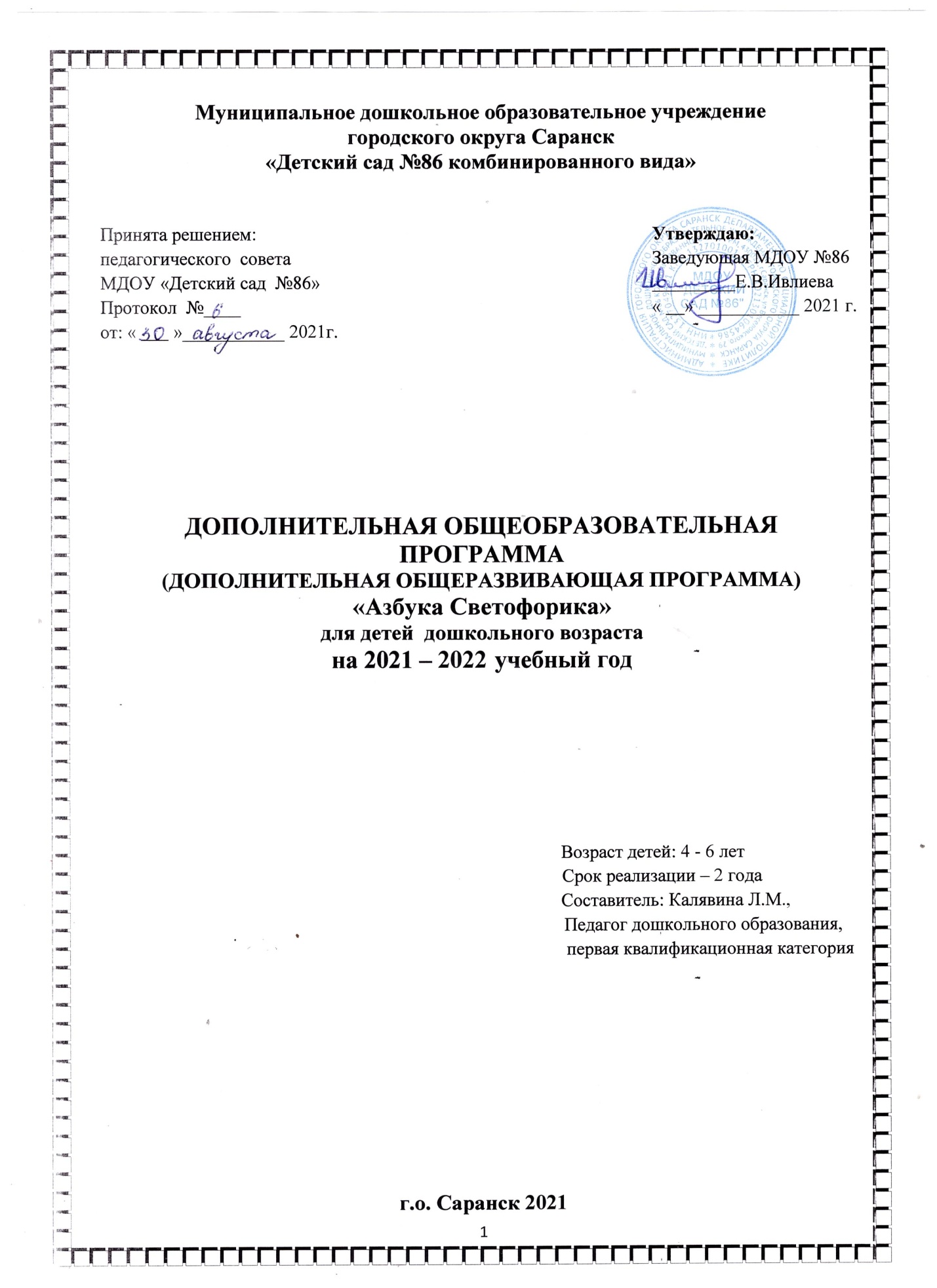 Паспорт программы2. Пояснительная запискаРабота  по обучению детей правилам дорожного движения (ПДД) обоснована  ФГОС  к структуре основной общеобразовательной программы дошкольного образования, которые определяют содержание психолого-педагогической работы по освоению образовательных областей.Жизнь и здоровье человека являются наивысшей ценностью. Государство берет на себя ответственность за защиту, охрану и обеспечение безопасности жизнедеятельности человека. Одной из составляющей общей безопасности является дорожная безопасность. С каждым годом на улицах городов и поселков увеличивается количество автомобилей, автобусов и других транспортных средств, что повышает опасность дорожно-транспортных происшествий, жертвами которых становятся дети. И именно дорожная безопасность, как показывает статистика, является в настоящее время наиболее проблемной. Забывая об опасности, которая может подстерегать на каждом шагу, дети очень часто становятся причиной дорожно-транспортных происшествий: выбегают на проезжую часть, выезжают на велосипеде на дорогу, вырываются из рук родителей при переходе улицы и пытаются перебежать ее самостоятельно. И, как мы понимаем,  в этих случаях виновны мы - взрослые.Именно поэтому профилактика дорожно-транспортного травматизма остается приоритетной проблемой общества,  требующей решения при всеобщем участии и самыми эффективными методами.И поэтому, передо мной стоит не простая задача – дать знания детям о правилах дорожного движения и обучить их применять эти знания в конкретных ситуациях.  И от того как мы сами взрослые  будем подготовлены зависит очень многое.Социальная острота проблемы ДДТП диктует необходимость активизации деятельности детских дошкольных образовательных учреждений, поиску новых форм и методов обучения и воспитания по профилактике ДДТП, а также проведения профилактической работы с родителями на основе современных педагогических технологий, поэтому  была создана программа «Азбука Светофорика»Направленность программы социально-педагогическая.Реализация данной программы направлена:- на привитие детям основных правил безопасного поведения на дороге и улице;- на развитие познавательного процесса, способности дошкольников к анализу сложной дорожной обстановки и выбору правильного решения;- на знание детьми основных, часто встречающихся в городе, в повседневной деятельности дорожных знаков, понимание их требований и правильное выполнение данных требований;- на знание детьми основных понятий: дорога, тротуар, переход, светофор, автотранспорт, пешеход, водитель и т. п., осознанное и активное применение данных понятий в повседневной жизни;- на формирование культурного поведения в общественном транспорте и на остановках данного транспорта.Отличительные особенности данной программыГлавным достоинством данной программы является способ подачи материала в игровой форме.Предложенная программа - попытка показать на практике систему деятельности воспитателя по обучению дошкольников основным правилам дорожного движения и воспитания у них привычек и поведения умелых и осторожных пешеходов.При составлении программы  по изучению правил дорожного движения учитываются  три аспекта взаимодействия с транспортной системой города:Ребенок – пешеход;Ребенок – пассажир городского транспорта;Ребенок – водитель детских транспортных средств (самокат, велосипед, санки, ролики и др.)Основой для разработки рабочей программы по правилам дорожного движения являются:Устав МДОУ « Детский сад №86 комбинированного вида».Федеральный Закон  «Об образовании в РФ» от 29.12.2012; № 273.Закон «Об образовании ст. 26-п.1 «Обеспечение прав воспитанников на получение дополнительного образования».Письмо Минобразования РФ от 14.03.2000г. №65/23-16 «О гигиенических требованиях к максимальной нагрузке на детей дошкольного возраста в организованных формах обучения».Санитарно – эпидемиологические требования к условиям и организации обучения в общеобразовательных учреждениях (утв.Постановлением Главного государственного санитарного врача Российской Федерации Сан ПиН 2.4.2.2821 -10).А также перечень нормативно-правовых актовк программе по ПДД  «Азбука Светофорика»Конституция РФ.Конвенция « О правах ребенка».Программа кружка «Азбука Светофорика»  по ПДД  для  детей   дошкольного возраста разработана на основе учебно-методических пособий:Авдеева Н.Н., Князева Н.Л., Стёркина Р.Б. Безопасность: Учебное пособие по основам безопасности жизнедеятельности детей старшего дошкольного возраста. – СПб.: «ДЕТСТВО ПРЕСС», 2003 – 144 с.Белая К.Ю., Зимонина В.Н., Кондрыкинская Л.А. Как обеспечить безопасность дошкольников. Конспекты по основам безопасности детей дошкольного возраста. Книга для воспитателей детского сада. – М.: Просвещение, 2004.Гарнышева Т.П «Как научить детей ПДД?»  Методические рекомендации и развернутые планы занятий Издательство «Детство - Пресс» 2010 – 64с.Гудимов В.П. Сборник тематических загадок для дошкольников, - М.: Сфера, 2002.Данилова Т.И «Программа «Светофор» обучение детей дошкольного возраста ПДД» СПб., издательство «ДЕТСТВО -ПРЕСС» 2009 – 208с.Занятия по правилам дорожного движения / Под ред. Е.А.Романовой, А.Б.Малюшкина. М., 2008.Извекова Н.А., Медведева А.Ф. и др. Правила дорожного движения для детей дошкольного возраста.: ТЦ Сфера, 2007.Клименко В.Р. Обучайте дошкольников правилам дорожного движения. М., 2000.Прокофьева С., Сапгир Г., Мой приятель – светофор. М., 1998.Семенюк В.И., Владимиров Н.В.  Работа с детьми по изучению правил дорожного движения. Минск, 2001.Старцева О.Ю «Школа дорожных наук» ООО «ТЦ Сфера» 2008 - 64с.Саулина Т.Ф «Три сигнала светофора» М.: «Мозаика - Синтез» 2008 – 112с.Материалы окружного конкурса работы дошкольных образовательных учреждений: «Зеленый огонек» под редакцией Котельникова Г. Н, Полуянова Н.К Ханты – Мансийск 2002.Степанкова Э.Я., Филенко М.В. Дошкольникам о правилах дорожного движения.м., 2002.Сыч В.Д. Плакаты по изучению в детском саду правил дорожного движения. Киев, 2003.Шорыгина Т.А. Профессии. Какие они? М., 2004.Шорыгина Т.А. Осторожные сказки М., 2002.Шорыгина Т.А. Беседы о безопасности с детьми 5 – 8 лет. М., 2008.Хромцова Т.Г. Воспитание безопасного поведения дошкольников на улице: Учебное пособие – М.: Центр педагогического образования, 2007.АктуальностьПрограмма «Азбука Светофорика»,  разработана в силу особой актуальности проблемы  - обеспечения безопасности дошкольников на дорогах и улицах города.Статистические данные об участии детей в ДТП, а также отсутствие качественного обучения дошкольников Правилам дорожного движения направляют  нашу  работу на поиск новых, более совершенных подходов в решении данного вопроса. Никого не оставляют равнодушными неутешительные сводки о ДТП, где потерпевшими, к сожалению, являются дети. Поэтому обеспечение безопасности движения на дороге становится все более важной задачей. Опасные ситуации, связанные с транспортными средствами, возникают и во дворах, внутри микрорайонов, где дети играют, а так же во время передвижения детей в самих транспортных средствах.Именно поэтому дорожно-транспортный травматизм остается приоритетной проблемой общества, требующей решения.Многие программы по изучению ПДД дошкольниками рассчитаны на детей старшего дошкольного возраста.  Мы считаем, что   знакомить детей с Правилами дорожного движения, формировать у них навыки правильного поведения на дороге, в транспорте необходимо с младшего дошкольного возраста, так как правила, усвоенные ребенком в этом возрасте, впоследствии,  становятся нормой поведения, а их соблюдение - потребностью человека.Главная задача программы «Азбука Светофорика»     состоит в том, чтобы научить дошкольника ориентироваться в окружающем дорожном пространстве, сознательно выполнять правила дорожного движения.  Важным в обучении дошкольников навыкам безопасного общения со сложным миром пешехода и пассажира являются совместные  усилия воспитателей и родителей. С этой целью в перспективный план программы «Азбука Светофорика»  включены различные формы взаимодействия с родителями (развлечения, досуги, проекты, консультации и т.д.).НовизнаВ целом в российском дошкольном образовании накоплен определённый опыт профилактики ДДТТ. Однако проводимые мероприятия часто сводятся к отдельным увеселительным праздникам, соревнованиям, викторинам, конкурсам, имеющим познавательный характер, но целенаправленно не решающие задач обучения дошкольников основам дорожной безопасности. На наш взгляд, требуется не столько обучение дошкольников ПДД, сколько формирование у них навыков безопасного поведения и развитие познавательных процессов, необходимых для правильной ориентации на улице (восприятие, память, внимание, воображение, мышление, речь), эмоционально-волевые качества. Формирование и развитие умений и навыков безопасного поведения, превращение их в устойчивые привычки и стереотипы являются сложным, длительным развивающим, обучающим и воспитательным процессом, требующим активного взаимодействия педагогов, родителей и воспитанников.Ежегодно на дорогах городов нашей страны совершаются сотни дорожно-транспортных происшествий, в результате которых десятки детей погибают, сотни получают ранения и травмы. Именно поэтому дорожно-транспортный травматизм остается приоритетной проблемой общества, требующей решения, при всеобщем участии и самыми эффективными методами.Первым учителем, который может помочь обществу решить эту проблему должен стать воспитатель детского сада. Известно, что многие родители слабо знают правила дорожного движения и имеют смутное представление об этой проблеме. В связи с этим большое значение приобретает обучение родителей правилам дорожного движения.Задачи данной программы направлены на охват всех, в соответствии с ФГОС, образовательных областей: «Познавательное развитие», «Художественно-эстетическое развитие», «Физическое развитие», «Речевое развитие», «Социально-коммуникативное развитие».  Педагогическая целесообразность.Важное значение имеет хорошо организованный педагогический процесс при обучении дошкольников в ДОУ. В процессе обучения правилам и безопасности дорожного движения важны не только знания, но и развитие у воспитанников необходимых качеств, таких как внимание, память, мышление, координация движений, реакция на опасность (развитие «Чувства опасности»). Полное обучение знаниям, умениям и навыкам безопасного поведения на дороге невозможно без выполнения детьми заданий с имитацией возможных ситуаций на дороге и в транспорте;-  отражение полученных знаний через игровую и художественно-эстетическую деятельность в основе основной непосредственной образовательной деятельности в детском дошкольном образовательном учреждении и в домашней обстановке;- закрепление осознанных знаний и умений в процессе повседневной деятельности (переход дороги с помощью родителей на нерегулируемом или регулируемом светофорном пешеходном переходе).Цель данной программы: формирование навыков безопасного поведения на улицах и  дорогах города.Задачи:Образовательные:- научить основным правилам дорожного движения;- обеспечить каждому ребенку требуемый уровень знаний по безопасному поведению на улицах и дорогах;- обучить правильному поведению на улицах, используя полученные знания по данному вопросу;- формировать у дошкольников устойчивые навыки соблюдения и выполнения правил дорожного движения (ПДД);- систематизировать знания детей об устройстве улицы, дорожного движения;-  учить детей применять полученную информацию в практической деятельности.- формировать личностный и социально - значимый опыт безопасного поведения на дорогах и улицах;- формировать навыки самооценки, самоанализа своего поведения на улице и в транспорте;- создавать условия для сознательного изучения детьми Правил дорожного движения.Развивающие:	- Развивать у детей способность к предвидению возможной опасности в конкретно меняющейся ситуации и построению адекватного безопасного поведения.- развивать мотивацию к безопасному поведению;- развивать у дошкольников умение ориентироваться в дорожно-транспортной ситуации;- развивать  познавательный интерес, внимание, мыслительные способности,  память, воображение, творческие способности, зрительно-двигательную активность, ориентировку в пространстве, ловкость, быстроту, общую моторику.- Развивать речь,  умение составлять рассказы и не большие сказки, расширять и обогащать словарь детей .- развивать личностные свойства – самостоятельность, ответственность, активность, аккуратность;Воспитательные:- Воспитывать дисциплинированность и сознательное отношение к выполнению правил дорожного движения;- воспитывать  культуру поведения в дорожно-транспортном процессе (на улице и в транспорте).Работа с родителями:- Активизировать работу педагогов по пропаганде правил дорожного движения и безопасного образа жизни среди родителей групп;- Наладить партнёрские взаимоотношения педагогов и родителей.Основные принципы работы по данной программе:- принцип развития.  Основная задача – это развитие дошкольника, и в первую очередь – целостное развитие его личности и готовность личности к дальнейшему развитию.- принцип  последовательности. Предполагает планирование изучаемого познавательного материала  последовательно (от простого к сложному), чтобы дети усваивали знания постепенно.- принцип минимакса. Обеспечивается возможность продвижения каждого ребенка по индивидуальной траектории саморазвития, в своем темпе, на уровне своего возможного максимума при обязательном достижении каждым дошкольником базового уровня (минимума).- принцип вариативности. Детям систематически предоставляется возможность собственного выбора, у них формируется умение осуществлять осознанный выбор информации, способа действия, оценки, поступка и др.- принцип психологической комфортности. Предполагает психологическую защищенность ребенка, обеспечение эмоционального комфорта, создание условий для самореализации.- принцип целостности содержания образования. Представление дошкольника о предметном и социальном мире должно быть единым и целостным.-   принцип смыслового отношения к миру. Образ мира для ребенка – это не абстрактное, холодное знание о нем. Это - не знания для меня: это мои знания. Это не мир вокруг меня: это мир, частью которого я являюсь,  и который так или иначе переживаю и осмысляю для себя.-принцип ориентировочной функции знаний. Знание и есть в психологическом смысле не что иное, как ориентировочная основа деятельности, поэтому форма представления знаний должна быть понятной детям и принимаемой ими.-принцип овладения культурой. Обеспечивает способность ребенка ориентироваться в мире (или в образе мира) и действовать (или вести себя) в соответствии с результатами такой ориентировки и с интересами и ожиданиями других людей.-принцип обучения деятельности. Главное – не передача детям готовых знаний, а организация такой детской деятельности, в процессе которой они сами делают открытия, узнают что-то новое путем решения доступных проблемных задач. Используемые в процессе обучения игровые моменты, радость познания и открытия нового формируют у детей познавательную мотивацию, а преодоление возникающих в процессе учения интеллектуальных и личностных трудностей развивает волевую сферу.-креативный принцип. В соответствии со сказанным ранее необходимо учить творчеству, т.е. «выращивать» у дошкольников способность переносить ранее сформированные навыки в ситуации самостоятельной деятельности, инициировать и поощрять потребность детей самостоятельно находить решение нестандартных задач и проблемных ситуаций.- принцип непрерывностиОбеспечиваются преемственные связи между детским садом и начальной школой на уровне  содержания и методик с позиций формирования готовности детей к дальнейшему обучению, труду и саморазвитию.В соответствии с принципом обучения деятельности занятия с дошкольниками строятся с использованием проблемно-диалогической технологии, адаптированной к данному возрасту. Дошкольникам  не только сообщаются готовые знания, но и организуется такая их деятельность, в процессе которой они сами делают открытия, узнают что-то новое и используют полученные знания и умения для решения жизненных задач. Такой подход позволяет обеспечить преемственность между дошкольным этапом и начальной школой,  как на уровне содержания, так и на уровне технологии, когда обучение строится на деятельностной основе. Программа  «Азбука Светофорика» адресована детям 4-5 лет  и 5-6 лет, рассчитана на 2 года.Распределение учебного времениОрганизация занятий:Все занятия проводятся на основе разработанных конспектов в занимательной игровой форме, что не утомляет  ребёнка и способствует лучшему запоминанию математических понятий. Сюжетность занятий и специально подобранные задания способствуют развитию психических процессов (внимания, памяти, мышления, мотивируют деятельность ребёнка и направляют его мыслительную активность на поиск способов решения поставленных задач. В ходе занятий используются загадки тематического содержания. Много внимания уделяется самостоятельной работе детей и активизации их словарного запаса. Дети должны не только запомнить и понять предложенный материал, но и попытаться объяснить услышанное. Учитывая возраст детей и новизну материала, для успешного освоения программы занятия проводятся в определённой системе, учитывающей возрастные особенности детей. Строятся на основе индивидуально-дифференцированного подхода к детям. Кружок «Азбука Светофорика» посещают дети средней (старшей) групп по запросам родителей, их количество составляет -    чел.Занятие проводится 1 раз в неделю,   во второй половине дня, длительность – 20 -25 минут.Формы работы:НОД – является основной формой работы с детьми, продолжительность которого: 20 (1-ый год) , 25 минут (2-й год обучения) -  (1 академический час).В занятия включены работа в подвижные игры,физкультминутки, дыхательная гимнастика,  пальчиковые игры, которые позволяют детям расслабиться;беседы;рисунки и композиции;индивидуальная работа;сюжетно-дидактические игры;викторины;использование ИКТ;решение ребусов, лабиринтов, кроссвордов;развивающие игры тематического содержания.Экскурсии.Наблюдения.Прогулки.Встречи, беседы с инспектором ГИБДД.Работа с родителями.Методы, способы деятельности педагога, направленные на глубокое, осознанное и прочное усвоение знаний детьми:в обучении - практический (различные упражнения с моделями, с игровым материалом транспортных средств, изготовление макетов, деятельность в уголке по ПДД, макет дорога в детский сад);наглядный (изучение правил на макетах, наблюдение за движением транспорта и пешеходов, демонстрация дорожных знаков, технических средств); проблемно-поисковый; исследовательский;словесный (как ведущий - инструктаж, беседы, разъяснения); видеометод – ИКТ (просмотр, обучение).в воспитании  - методы формирования сознания личности, направленные на формирование устойчивых убеждений (рассказ, этическая беседа, пример);методы организации деятельности и формирования опыта общественного поведения (воспитывающая ситуация, приучение, упражнения, дорожные ловушки);методы стимулирования поведения и деятельности (соревнования, поощрения).Взаимодействие  с родителями:консультациибеседыбуклеты, памяткиродительские собраниясовместные развлеченияпроектная деятельностьвстречи, беседы с инспектором ГИБДДОжидаемые результаты:Воспитательный:Сформированы навыки спокойного, уверенного, культурного и безопасного поведения в дорожно-транспортной среде.Повышена активность родителей и детей к обеспечению безопасности дорожного движения.Образовательный:Расширены представления детей о различных видах транспорта, об окружающей дорожной среде и правилах дорожного движения.Анализ готовности решать дорожно-транспортные ситуации;Формирование у детей самостоятельности и ответственности в действиях на дороге;Развитие творческих способностей;Формирование устойчивого познавательного интереса.Социальный:Формирование сознательного отношения к своим и чужим поступкам;Развитие отрицательного отношения к нарушениям ПДД.Формы подведения итогов реализации программы:Для отслеживания динамики освоения образовательной программы  «Азбука Светофорика» осуществляется начальная и итоговая диагностика. Текущий контроль осуществляется в процессе проведения каждого учебного занятия и направлен на закрепление теоретического материала по изучаемой теме  и на формирование практических умений.    Итоговая диагностика проводится в конце учебного года.Для определения уровня освоения детьми программы разработана диагностическая таблица.Средняя группа(1-ый год обучения)Вопросы к детям1. Какие ты знаешь автомобили?2. Какие автомобили называют грузовыми?3. Назови части грузового, легкового автомобиля.4. Что такое светофор?5. Что обозначают сигналы светофора?6. Как называется место, где ходят люди?7. Как называется место, где ездят машины?8. Что такое пассажирский транспорт?9. Назови виды транспорта.10. Где можно играть?11. Почему нельзя играть на проезжей части?12. Почему нельзя играть на тротуаре?Старшая группа (2-й год обучения)Вопросы к детям1. Какой транспорт перевозит грузы и какие?2. Какой транспорт перевозит пассажиров?3. Чем отличается автобус от троллейбуса?4. Назови правила поведения в автобусе.5. Назови машины специального назначения6. Что означают сигналы светофора?7. Что такое улица?8. Кто является пешеходом?9. Назови правила поведения пешеходов.10. Что такое переход?11. Что такое проезжая часть?12. Двустороннее, одностороннее движение – это что?13. Покажи дорожные знаки «Пешеходный переход», «Место остановки автобуса», «Дети», 14. «Движение пешеходов запрещено», «Пешеходная дорожка», «Больница», «Телефон», «Пункт питания».ТаблицаКаждый ответ оценивается по трех-бальной системе3 балла  - ребенок самостоятельно выполняет диагностическое задание2 балла – ребенок понимает инструкцию воспитателя, результат появляется при незначительной помощи воспитателя1 балл - ребенок не понимает или не выполняет  задание3.1    Учебно-тематический план(1-й  год обучения)  3.2    Учебно-тематический план               (2-й  год обучения)4. Содержание изучаемого курса с учетом межпредметных связей.1. ОО «Физическое развитие» - сохранение и укрепление физического и психического здоровья детей; совершенствовать опыт в следующих видах поведения детей: двигательном,  развитие физических качеств,   координации движения, крупной и мелкой моторики обеих рук,  выполнение основных движений (ходьба, бег, мягкие прыжки, повороты в обе стороны) и т.д.2. ОО«Художественно-эстетическое развитие» - развивать  умение сравнивать предметы между собой, изображать предметы, передавая их форму, величину.3. ОО «Познавательное развитие» - изучать последовательность времен года; ориентироваться на листе бумаги - развивают умение сравнивать предметы между собой, изображать предметы, передавая их форму, величину; формирование основ безопасности собственной жизнедеятельности, знаний о правилах безопасности дорожного движения.4.ОО «Социально-коммуникативное развитие» -  где знания и умения,  полученные на занятиях дети применяют в игровой деятельности; развитие свободного общения с взрослыми и детьми.5. ОО «Речевое развитие»- развитие свободного общения с взрослыми и детьми, развитие всех компонентов устной речи, (лексической стороны, грамматического строя речи, произносительной стороны речи; связной речи – диалогической и монологической форм) в различных формах и видах детской деятельности.Работа с детьми в разных видах деятельности:5. Материально-техническое  обеспечениепрограммы «Азбука Светофорика»Информационное:информационная страница на сайте дошкольного учреждения;мультимедийные презентации,информация в СМИ -  публикации на педагогических сайтах.Организационное:сотрудничество с управлением ГИБДД,работа по управлению деятельностью участников программы.Материально-техническое:уголок безопасности в групповых помещениях;дорожно-транспортная площадка;выносные макеты дорожно-транспортных средств; атрибуты к играм;методические и дидактические пособия, картотека.Методическое:теоретическая и методическая литература, фотографии по ПДД;периодическая печать,материалы по передовому педагогическому опыту.Кадровое: дети  ДОУ,родители воспитанников,руководитель - педагог.6. Список литература:Авдеева Н.Н., Князева Н.Л., Стёркина Р.Б. Безопасность: Учебное пособие по основам безопасности жизнедеятельности детей старшего дошкольного возраста. – СПб.: «ДЕТСТВО ПРЕСС», 2003 – 144 с.Белая К.Ю., Зимонина В.Н., Кондрыкинская Л.А. Как обеспечить безопасность дошкольников. Конспекты по основам безопасности детей дошкольного возраста. Книга для воспитателей детского сада. – М.: Просвещение, 2004.Гарнышева Т.П «Как научить детей ПДД?»  Методические рекомендации и развернутые планы занятий Издательство «Детство - Пресс» 2010 – 64с.Гудимов В.П. Сборник тематических загадок для дошкольников, - М.: Сфера, 2002.Данилова Т.И «Программа «Светофор» обучение детей дошкольного возраста ПДД» СПб., издательство «ДЕТСТВО -ПРЕСС» 2009 – 208с.Занятия по правилам дорожного движения / Под ред. Е.А.Романовой, А.Б.Малюшкина. М., 2008.Извекова Н.А., Медведева А.Ф. и др. Правила дорожного движения для детей дошкольного возраста.: ТЦ Сфера, 2007.Клименко В.Р. Обучайте дошкольников правилам дорожного движения. М., 2000.Прокофьева С., Сапгир Г., Мой приятель – светофор. М., 1998.Семенюк В.И., Владимиров Н.В.  Работа с детьми по изучению правил дорожного движения. Минск, 2001. Старцева О.Ю «Школа дорожных наук» ООО «ТЦ Сфера» 2008 - 64с.Саулина Т.Ф «Три сигнала светофора» М.: «Мозаика - Синтез» 2008 – 112с.Материалы окружного конкурса работы дошкольных образовательных учреждений: «Зеленый огонек» под редакцией Котельникова Г. Н, Полуянова Н.К Ханты – Мансийск 2002.Степанкова Э.Я., Филенко М.В. Дошкольникам о правилах дорожного движения.м., 2002.Сыч В.Д. Плакаты по изучению в детском саду правил дорожного движения. Киев, 2003. Шорыгина Т.А. Профессии. Какие они? М., 2004. Шорыгина Т.А. Осторожные сказки М., 2002.Шорыгина Т.А. Беседы о безопасности с детьми 5 – 8 лет. М., 2008. Хромцова Т.Г. Воспитание безопасного поведения дошкольников на улице: Учебное пособие – М.: Центр педагогического образования, 2007.Поддубная Л.Б. Правила дорожного движения: Волгоград: ИТД «Корифей», 2009. Черепанова С.Н. Правила дорожного движения – М.: «Издательство Скрипторий 2003», 2009.Личностными результатами изучения данного кружка являются:- развитие любознательности, сообразительности при выполнении разнообразных заданий проблемного и эвристического характера;- развитие внимательности, настойчивости, целеустремленности, умения преодолевать трудности – качеств весьма важных в практической деятельности любого человека;- воспитание чувства справедливости, ответственности, действовать по правилам, стремиться к результату;- развитие самостоятельности суждений, независимости и нестандартности мышления.Проблема.Правила дорожного движения едины для детей и взрослых. К сожалению, они написаны «взрослым» языком без всякого расчета на детей. Поэтому, главная задача воспитателя и родителей – доступно разъяснить правила ребенку, а при выборе формы обучения донести до детей смысл, какая может грозить опасность несоблюдения правил, при этом, не исказив их содержания. Только совместными усилиями воспитателей и родителей, используя их знания, терпение и такт, возможно, научить наших детей навыкам безопасного общения со сложным миром перехода улиц и дорог.Программа «Азбука Светофорика» предусматривает поэтапную организацию образовательного процесса, участие детей и их родителей в решении проблемы.Практическая ценность.Особую практичную ценность программы представляют материалы приложения: методические разработки для педагогов ДОУ, консультации для родителей, каталог дидактических и подвижных игр, проведение анкетирования с родителями.Представленные мероприятия могут использоваться  в системе планирования как в совместной деятельности с детьми, так и в образовательной деятельности в ходе режимных моментов, начиная со второй  младшей группы.Ожидаемые результаты:1. Расширены представления детей о различных видах транспорта, об окружающей дорожной среде и правилах дорожного движения.2. Сформированы навыки спокойного, уверенного, культурного и безопасного поведения в дорожно-транспортной среде.3. Развиты умения детей предвидеть опасные ситуации и обходить их.4. Повышены активность родителей и детей к обеспечению безопасности дорожного движения.5. Развиты интегративные качества:«любознательный, активный» через заинтересованность новым в окружающем мире; проявление интереса к информации, полученной в процессе общения;«способный управлять своим поведением на основе первичных ценностных представлений» по средствам соблюдения элементарных общепринятых норм и правил поведения на улице, в общественных местах, транспорте.Работа в рамках программы «Азбука Светофорфика» осуществляется  поэтапно.1 этап – Организационный.Разработка и накопление методических материалов, разработок, рекомендаций по проблеме(поиск, изучение эффективных технологий и методик в области обучения детей правилам безопасного поведения на дороге).Анкетирование родителей «Взрослые и дети на улицах города».Укрепление материально-технической базы:приобретение атрибутов по ПДД оформление игровых  уголков  для детей в группах ДОУ и информационных стендов для родителей2 этап - «Практический».Работа по проектной деятельности.Рассматривание плакатов по безопасности дорожного движения с детьми.Чтение произведений, рассматривание иллюстраций к ними т.д.Конкурс на лучший рисунок по пропаганде ПДД совместно с родителями.Проведение занятий по ПДД.Проведение сюжетно-ролевых,  подвижных и дидактических игр.Решение игровых и проблемных ситуаций, проведение викторин по ПДД.Разработка методических рекомендаций для педагогов по проблеме дорожно-транспортного травматизма.Консультации для родителей по ПДД.3 этап –«Внедренческий».Опробация программы «Азбука Светофорика» в МДОУ «Детский сад №86 комбинированного вида».4 этап - «Заключительный».Подведение итогов работы по программе «Азбука Светофорика». Вручение медалей, дипломов, благодарственных писем родителям.Анализ полученных результатов и обобщение положительного  опыта.Презентация проектов по теме. Подготовить пособие по обобщению и распространению опыта работы по ПДД в дошкольном учреждении (с детьми дошкольного возраста). Направления работы по реализации программыРабота с педагогами:Задачи для воспитателей:- С помощью разнообразных приемов и методов оптимизировать работу с родителями детей старшего дошкольного возраста по изучению и закреплению знаний о правилах дорожного движения.- Обобщить и расширить знания детей о правилах дорожного движения.- Укрепить материально-техническую базу для работы по данному направлению.- Выработать систему воспитательно-образовательной работы.Большое внимание уделяется  работе с педагогическим коллективом  МДОУ Детский сад № 86 комбинированного вида» в области профилактики детского дорожно-транспортного травматизма. Работа  ведется по перспективному плану. - Проведение совещаний для педагогов  по ПДД;- проводятся также  консультации для педагогов, семинары-практикумы, КВН-безопасности;- разработка методических рекомендаций;- распространение информационных листков;-организуются выставки  рисунков, поделок,  пособий, дидактических игр;- создание видеотеки по ПДД;-  регулярно проводятся смотры на лучшую группу в работе по ПДД.Работа с детьми по правилам дорожного движения будет эффективна лишь в том случае, если теория тесно связана с практикой. Самым действенным методом доведения до детей элементарных правил поведения на дороге является игра, в которой они сами участвуют. Увлекаясь игрой, дети усваивают основные требования правил, осознают, кто такие пешеходы, водители, регулировщики. У детей очень хорошо развито воображение, и только яркие моменты оставляют в их памяти нужные знания. Любой ребёнок быстрее поймёт и усвоит ПДД, преподнесённые не только в обыкновенной беседе, но и в сказке, викторине, игре.Прививать навыки безопасного поведения на дороге, только рассуждая об осторожности, нельзя. Безопасному поведению и правилам дорожного движения ребенка нужно учить с того момента, когда он начинает ходить самостоятельно.Формы организации совместной  деятельности с воспитанниками: Экскурсии. Наблюдения. Прогулки. Встречи, беседы с инспектором ГИБДД. Продуктивные виды деятельности. Игровая деятельность. Знакомство с детской  художественной литературой. Развлечения, досуги.Проектная деятельность.Посещение МУК «Детская городская библиотека».Наставничество (первоклассники СОШ №5).ДиагностикаВидеофильмы, диафильмы, слайды.Методы, способы деятельности педагога, направленные на глубокое, осознанное и прочное усвоение знаний детьми:в обучении - практический (различные упражнения с моделями, с игровым материалом транспортных средств, изготовление макетов, деятельность в уголке по ПДД, макет дорога в детский сад);наглядный (изучение правил на макетах, наблюдение за движением транспорта и пешеходов, демонстрация дорожных знаков, технических средств);словесный (как ведущий - инструктаж, беседы, разъяснения); видеометод – ИКТ (просмотр, обучение).в воспитании  - методы формирования сознания личности, направленные на формирование устойчивых убеждений (рассказ, этическая беседа, пример);методы организации деятельности и формирования опыта общественного поведения (воспитывающая ситуация, приучение, упражнения, дорожные ловушки);методы стимулирования поведения и деятельности (соревнования, поощрения).Взаимодействие  с родителями:консультациибеседыоткрытые просмотрыбуклеты, памяткиродительские собраниясовместные развлеченияпроектная деятельностьвстречи, беседы с инспектором ГИБДДПерспективный план работы с родителямиВторая младшая группа                            Перспективный план работы с родителямипо правилам дорожного движенияСредняя группа                               Перспективный план работы с родителямипо правилам дорожного движенияСтаршая группаПерспективный план работы с родителямипо правилам дорожного движенияПодготовительная к  школе  группаДиагностикаКаждый ответ оценивается по трех-бальной системе3 балла  - ребенок самостоятельно выполняет диагностическое задание2 балла – ребенок понимает инструкцию воспитателя, результат появляется при незначительной помощи воспитателя1 балл - ребенок не понимает или не выполняет  задание.Вторая младшая группаВопросы к детям1. Назови цвета светофора.2. Покажи грузовой и легковой автомобиль.3. Назови части автомобиля.4. Кто управляет автомобилем?5. Что делает водитель?6. Где едут машины?7. Кого перевозит автобус?8. Где останавливается автобус?9. Где ходят люди?10. Где играют дети на улице?Средняя группаВопросы к детям1. Какие ты знаешь автомобили?2. Какие автомобили называют грузовыми?3. Назови части грузового, легкового автомобиля.4. Что такое светофор?5. Что обозначают сигналы светофора?6. Как называется место, где ходят люди?7. Как называется место, где ездят машины?8. Что такое пассажирский транспорт?9. Назови виды транспорта.10. Где можно играть?11. Почему нельзя играть на проезжей части?12. Почему нельзя играть на тротуаре?ТаблицаСтаршая группаВопросы к детям1. Какой транспорт перевозит грузы и какие?2. Какой транспорт перевозит пассажиров?3. Чем отличается автобус от троллейбуса?4. Назови правила поведения в автобусе.5. Назови машины специального назначения6. Что означают сигналы светофора?7. Что такое улица?8. Кто является пешеходом?9. Назови правила поведения пешеходов.10. Что такое переход?11. Что такое проезжая часть?12. Двустороннее, одностороннее движение – это что?13. Покажи дорожные знаки «Пешеходный переход», «Место остановки автобуса», «Дети», 14. «Движение пешеходов запрещено», «Пешеходная дорожка», «Больница», «Телефон», «Пункт питания».ТаблицаПодготовительная к школе группаВопросы к детям1. Какой вид транспорта ты знаешь?2. Для чего нужен пассажирский транспорт?3. Где его ожидают люди?4. Как  называют людей, едущих в транспорте?5. Правила поведения в автобусе.6. Правила поведения в автомобиле.7. Что такое перекресток?8. Что такое «»зебра»?9. Кто контролирует движение?10. Расскажи о работе водителя и сотрудника ГИБДД11. На какие части делится дорога?12. Правила перехода улицы.13. Как узнать, куда поворачивает автомобиль?13. Где разрешается ездить на велосипеде?14. Какие бывают знаки?15. Покажи дорожные знаки: «Осторожно, дети», «Пешеходный переход», «Велосипедное движение», «Место остановки автобуса», «Дети», «Движение пешеходов запрещено», «Пешеходная дорожка», «Больница», «Телефон», «Пункт питанияЛитература:Тимофеева Л.Л. //Формирование культуры безопасности у детей от 3 до 8 лет. Парциальная программа. ФГОС., Детство-Пресс, 2020 г., 160 стр.Тимофеева Л.Л. //Формирование культуры безопасности. Конспекты современных форм организации детских видов деятельности. ФГОС – Детство-Пресс, 208 стр, 2020 г.Белая К.Ю., Зимонина В.Н., Кондрыкинская Л.А. Как обеспечить безопасность дошкольников. Конспекты по основам безопасности детей дошкольного возраста. Книга для воспитателей детского сада. – М.: Просвещение, 2004.Гарнышева Т.П «Как научить детей ПДД?»  Методические рекомендации и развернутые планы занятий Издательство «Детство - Пресс» 2010 – 64с.Гудимов В.П. Сборник тематических загадок для дошкольников, - М.: Сфера, 2002.Данилова Т.И «Программа «Светофор» обучение детей дошкольного возраста ПДД» СПб., издательство «ДЕТСТВО -ПРЕСС» 2009 – 208с.Занятия по правилам дорожного движения / Под ред. Е.А.Романовой, А.Б.Малюшкина. М., 2008.Извекова Н.А., Медведева А.Ф. и др. Правила дорожного движения для детей дошкольного возраста.: ТЦ Сфера, 2007.Клименко В.Р. Обучайте дошкольников правилам дорожного движения. М., 2000.Прокофьева С., Сапгир Г., Мой приятель – светофор. М., 1998.Семенюк В.И., Владимиров Н.В.  Работа с детьми по изучению правил дорожного движения. Минск, 2001. Старцева О.Ю «Школа дорожных наук» ООО «ТЦ Сфера» 2008 - 64с.Саулина Т.Ф «Три сигнала светофора» М.: «Мозаика - Синтез» 2008 – 112с.Материалы окружного конкурса работы дошкольных образовательных учреждений: «Зеленый огонек» под редакцией Котельникова Г. Н, Полуянова Н.К Ханты – Мансийск 2002.Степанкова Э.Я., Филенко М.В. Дошкольникам о правилах дорожного движения.м., 2002.Сыч В.Д. Плакаты по изучению в детском саду правил дорожного движения. Киев, 2003. Шорыгина Т.А. Профессии. Какие они? М., 2004. Шорыгина Т.А. Осторожные сказки М., 2002.Шорыгина Т.А. Беседы о безопасности с детьми 5 – 8 лет. М., 2008. Хромцова Т.Г. Воспитание безопасного поведения дошкольников на улице: Учебное пособие – М.: Центр педагогического образования, 2007.Поддубная Л.Б. Правила дорожного движения: Волгоград: ИТД «Корифей», 2009. Поддубная Л.Б. Правила дорожного движения. Занимательные материалы: Волгоград: ИТД «Корифей», 2009. Черепанова С.Н. Правила дорожного движения – М.: «Издательство Скрипторий 2003», 2009.Задачи работы по ознакомлению с ПДД в разных возрастных группах.2 младшая группаС детьми 3-4 лет воспитатель продолжает работу по расширению представлений об окружающем, формированию ориентировки в пространстве, учит понимать и употреблять понятия «здесь», «там», «вверху», «внизу», «близко», «далеко». Он организует и постоянно направляет познавательную деятельность детей на предметы, явления и события, которые не только способствуют развитию представлений об окружающем, но и дают первоначальные элементарные знания правил дорожного движения.Детей знакомят с дорогой, улицей, тротуаром, некоторыми видами транспорта. Они узнают, что люди ездят в легковых автомобилях, автобусах (троллейбусах, трамваях). Грузы возят на грузовых машинах. Автомобилем управляет шофер. Он осторожно ведет машину.Большое внимание уделяется развитию ориентировки детей в пространстве на музыкальных и физкультурных занятиях: при выполнении упражнений, построений и перестроений, при проведении подвижных игр, когда дети учатся быстро находить свое место, действовать точно по сигналу воспитателя, подчиняться игровым правилам.На занятиях по развитию элементарных математических представлений детей учат различать направления «вперед», «назад», «сзади», «налево (слева)», «направо (справа)».Представления о транспорте, улице, полученные детьми на прогулках, занятиях, постепенно закрепляются и расширяются при каждом удобном случае воспитателем, родителями.Воспитатель подбирает книги, иллюстрированные яркими рисунками различных видов транспорта, объясняет их назначение, рассказывает о разных частях автомобиля, старается активизировать восприятие детей вопросами. Учитывая односложности ответов детей данного возраста, воспитатель дополняет и повторяет ответ ребенка.Большое место в ознакомлении детей 4-го года жизни с некоторыми правилами дорожного движения отводится прогулкам. Дети наблюдают за движением транспорта и пешеходов, узнают, что пешеходы идут по тротуару, машины едут по дороге, учатся узнавать известные им по рисункам автомобили и их детали, устанавливать простейшие причинно-следственные связи в окружающем.В течение года прогулки периодически повторяются, с тем, чтобы закрепить имеющиеся у детей представления о правилах дорожного движения.                                                  Средняя группаС детьми 4-5 лет воспитатель продолжает работу по развитию ориентировки в окружающем. Более широкой становится программа целевых прогулок.Воспитатель должен познакомить детей с трудом водителей некоторых видов транспорта; в легковых автомобилях и некоторых видов транспорта; в легковых автомобилях автобусах ездят люди, на грузовых машинах привозят в детский сад продукты и другие грузы; в кабине за рулем сидит шофер, он ведет машину быстро и осторожно, чтобы не произошло аварии.С целью обогащения опыта детей, закрепления их представлений о транспорте на целевых прогулках проводятся наблюдения. Дети уточняют особенности передвижения, определяют сходство и отличие трамвая, автобуса, машины.Детей знакомят с конкретными правилами дорожного движения, рассказывают им о назначении желтого сигнала светофора, объясняют правила поведения пешеходов: ходить по улице спокойным шагом, придерживаясь правой стороны тротуара; переходить дорогу только по переходу, при зеленом свете светофора. Воспитатель знакомит детей со словами «проезжая часть», «односторонне и двустороннее движение», «пешеход», «наземный (подземный) переход».Старшая группаВ предшествующих группах дети знакомились с некоторыми правилами дорожного движения. В старшей группе представления детей уточняются и дополняются.На экскурсиях, целевых прогулках закрепляется представление детей о проезжей части, осевой линии. Их знакомят с перекрестком, дорожными знаками («Пешеходный переход», «Перекресток», «Пункт питания», «Телефон», «Место стоянки», «Пункт медицинской помощи»). Дают более полные знания о правилах для пешеходов и пассажиров:- пешеходам разрешается ходить только по тротуару;- идти следует по правой стороне тротуара;- пешеходы переходят дорогу шагом в местах, где имеются пешеходная дорожка и указатели перехода;- при двустороннем движении смотрят вначале налево, а дойдя до середины - направо;- пассажиры ожидают транспорт на специальной остановке;- пассажиры с детьми могут входить в транспорт с передней площадки;- в транспорте каждый должен вести себя спокойно, чтобы не мешать остальным пассажирам.Подготовительная группаРаботу с детьми 6-7 лет по ознакомлению с правилами дорожного движения надо организовать так, чтобы знания, полученные на занятиях, экскурсиях и прогулках, стали прочными и могли быть с успехом применены будущими школьниками. Первокласснику приходится порой самостоятельно переходить улицу. К этому его надо подготавливать.Прежде всего в подготовительной к школе группе необходимо закреплять, расширять и углублять представления о правилах дорожного движения, полученные в других группах.С этой целью с детьми 6-7 лет проводятся наблюдения за движением транспорта, работой водителя, сигнализацией светофора. Расширять знания детей о работе сотрудников ГБДИ, контролирующих движение на улице.Продолжается знакомство с назначением дорожных знаков и их начертанием.Закрепляется правильное употребление пространственной терминологии ( слева - справа, вверху - внизу, спереди - сзади, напротив, вдоль, рядом, навстречу, на противоположной стороне, посередине и т. д. ). Дети должны хорошо ориентироваться в окружающей обстановке, ее изменениях, правильно реагировать на них.Детей подготовительной к школе группы знакомят с новыми для них правилами пешеходов и пассажиров:- переходить улицу на перекрестках (где нет указателей),- в местах, где есть пешеходные тоннели или мосты, пешеходы должны пользоваться только ими,- прежде чем переходить дорогу, пешеход должен убедиться в полной безопасности. Запрещается пересекать путь приближающемуся транспорту:- там, где движение регулируется, выходить на проезжую часть для перехода дороги можно только при зеленом сигнале светофора, светового указателя или при разрешающем жесте регулировщика,- пешеходы должны быть внимательны к окружающим, взаимновежливыми,- ожидать автобус, трамвай, такси разрешается лишь на посадочных площадках, а там, где их нет, - на тротуаре (обочине дороги)Рекомендуемая литература для родителей и детей:«Добрая Дорога Детства» (ДДД). Детское приложение к всероссийскому ежемесячнику «STOP – газета». М., 2000 – 2012года;«Нам на улице не страшно (воспитание у детей в детском саду и семье навыков дисциплинированного пешехода)». Сборник методических рекомендаций для работников детских учреждений и родителей. Под ред. Е.П. Арнаутовой. – М.: «АВИКО ПРЕСС», 2000;«Скоро в школу. Правила дорожного движения для детей дошкольного и младшего школьного возраста », Составитель Д. Майдельман. – Ростов н/Д: Донпечать, Лицей, 1994.Амос Д. «Катя потерялась», – Петрушка, 1997.Бедарев О. «Если бы …»;Берестов В. «Про машины»;Боровой Е.В рассказы из серии «А знаешь ли ты?»;Гальперштейн Л. «Трамвай и его семья»;Дорохов А, «Пассажир»; Емельянова О. «Правила дорожного движения для детей» (детские стихи про правила безопасности на дороге);Лешкевич И. «Гололёд»;Михалков С. «Бездельник светофор». М., 1987.Михалков С. «Моя улица», «Скверная история»;Носов Н. «Автомобиль».Носов Н. «Автомобиль»;Огнецвет Э. «Кто начинает день»;Пишумов Я. «Машина моя», «Азбука города», «Песенка о правилах», «На улице нашей», «Все мальчишки, все девчонки…», «Это улица моя»;Прокофьева С., Сапгир Г. « Мой приятель светофор». М., «Пусть ребенок растет здоровым». 1980.Семернин В. «Запрещается – разрешается»;Тумаринсон Г. « Новые дорожные приключения Буратино». – Л, 1989.Усачёв А. «Домик у перехода»;Шалаева Г.П. , «Новые правила поведения для воспитанных детей». – М.: Эксмо, 2004.Шорыгина Т.А. «Осторожные сказки». – М.: Прометей, 2003.Элькин Г.Н. «правила безопасного поведения на дороге». Полезные советы для пешеходов. Основные дорожные знаки. Поведение в общественном транспорте.- С.-Пт.:Литера. 2008;Юрмин Г. «Любопытный мышонок»;Приложение Примерный перечень игр, игрушек, учебно-наглядного материала для детей старшего  дошкольного возраста:1. Дидактические игры:1.1. «Законы улиц и дорог»1.2. «Час пик»1.3. «Транспорт»1.4. «Дорожные знаки»1.5. «Знаки на дорогах»1.6. «Светофор»1.7. «Мы идем и едем»1.8. «Ловкий пешеход!»1.9. «Перекресток»1.10. «Назови знак»1.11. «Слушай-запоминай»1.12. «Угадай, какой знак»2. Домино «Дорожные знаки»3. Коллекция дорожных знаков и машин.4. Атрибуты к сюжетно-ролевым играм «На улице», «ГИБДД», «Мы – водители», «Юный инспектор», «Наш город».5. Альбом «Автотранспорт».6. Альбом для рассматривания «Знакомимся с правилами дорожного движения и дорожными знаками»7. Игра «Автошкола».8. Обучающие игры по правилам дорожного движения: «Поездка по городу» («В парке», «К снежным вершинам», «Круговое движение», «Едем через переезд», «Знаки обязательного направления», «День веселых развлечений», «За городом», «Горная дорога», «Автомагистраль»).9. Дорожная грамота. Серия из 14 плакатов.10. Пазлы и кубики с изображением различных марок автомобилей.11. Детская художественная литература: рассказы, сказки, стихи, загадки.12. Книжки-раскраскиКак правило, планируются мероприятия, адекватные сложившейся в городе дорожно - транспортной обстановке, возрастным психофизическим особенностям детей дошкольного возраста, запросам и потребностям социума.Таким образом, мы можем говорить о том, что все мероприятия, направленные на формирование навыком безопасного поведения на дорогах и улицах города у наших воспитанников, условно можно разделить на:-Методическая работа с педагогами ДОУ-Работа  с воспитанниками ДОУ-Взаимодействие с родителями-Взаимодействие с  организациями:  ГИБДД , СОШ №25.Одно из ведущих направлений в работе по ПДД и соответственно предупреждения детского дорожно-транспортного травматизма является методическая работа с педагогическим коллективом.Основные направления и формы работы с педагогами по обучению детей правилам дорожного движения:·        Круглые столы;·        Консультации;·        Педагогические советы;·        Беседы;·        Семинары  - практикумы;·        Анкетирование;·        Деловые игры;·        Взаимодействие с сотрудниками ГИБДД ;·        Открытые просмотры занятий.Методическая работа с педагогами предполагает такие организационные мероприятия, как оформление консультативного материала, подбор литературы и пособий по дорожной тематике, оказание практической помощи по созданию предметной среды – Центра ПДД в возрастных группах, участие педагогов учреждения в различного рода методических мероприятиях города и района по тематике ПДД, пополнение «методической копилки» ДОУ, обмен опытом работы, показ открытых занятий.Работа с воспитанниками ДОУ направлена на достижение целей формирования основ безопасности жизнедеятельности  предполагает следующие задачи:Обучение детей безопасному поведению на автомобильных дорогах.Формирование у детей навыков и умений наблюдения за дорожной обстановкой и предвидения опасных ситуаций, умение избегать их.Воспитание дисциплинированности и сознательного выполнения правил дорожного движения, культуры поведения в дорожно - транспортном процессе.Дать детям представление о том, что несоблюдение ПДД опасно для здоровья.При построении системы работы по изучению дошкольниками Правил дорожного движения соблюдаются  три аспекта взаимодействия с транспортной системой города:Ребенок – пешеход;Ребенок – пассажир городского транспорта;Ребенок – водитель детских транспортных средств (велосипед, снегокат, санки, ролики и др.).Работа по воспитанию навыков безопасного поведения детей на улицах проводится планово, систематически, постоянно. Она охватывает  все виды детской деятельности с тем, чтобы полученные знания ребенок смог реализовать в играх и повседневной жизни за пределами детского сада.Обучение ПДД не выделятся в самостоятельный раздел, а включено в направления Программы воспитания и обучения в детском саду и реализуется через:Организованные формы обучения на занятиях:ознакомление с окружающимразвитие речичтение художественной литературыконструированиеизодеятельность2.совместную деятельность взрослого и ребенка,3.самостоятельную деятельность ребенка.Обучение ребенка дорожной грамоте проводится в различных формах. Причём большая часть из них должна быть наглядной, театрализованной, музыкальной, игровой. Ведь игровая деятельность - ведущая в жизни дошкольника. У детей очень хорошо развито воображение и только яркие моменты оставляют в сознании детей нужные знания, так необходимые ему. Любой ребёнок быстрее поймёт и усвоит ПДД, преподнесённые не только в обыкновенной беседе, но и в сказке, викторине, игре.Основные направления и формы работы с детьми по обучению правилам дорожного движения:·        Познавательные занятия;·        Чтение художественной литературы, беседы;·        Целевые прогулки и экскурсии;·        Сюжетно-ролевые, дидактические игры;·        Праздники и развлечения;·        Встречи с сотрудниками ГИБДД, ЮИД СОШ;·        Создание атрибутики к играм ;·        Организация творческих выставок;·        Проведение тематических акций:- «Внимание, дети»- «Дорожная азбука»- «Зимние каникулы»Справка о работе по ПДД в МДОУ «Детский сад №86 комбинированного вида»Работа с детьми осуществляется в этом направлении  на познавательных занятиях, беседах, рассказах из личного опыта, эти полученные знания закрепляются и в детской художественно-продуктивной деятельности, на музыкальных и физкультурных занятиях.Мы  формируем опыт взаимодействия ребенка с окружающей средой, осознание источников опасности автотранспорта. Наше учреждение расположено внутри современного густонаселенного микрорайона, рядом находится несколько дорог с интенсивным автомобильным движением, перекрестками, что дает возможность использовать такие виды работы, как экскурсии и целевые прогулки детей. Недалеко от нас расположена школы № 25, оснащеннаяавтогородками, что тоже дает возможность на практике знакомить детей  с правилами поведения на дороге и формировать навыки безопасности.В течение учебного года одну неделю в квартал проводятся тематические акции: «Внимание дети»,  «Дорожная азбука», «Скоро лето» посвящая работе по изучению ПДД целиком, с целью «погружения» ребёнка в данную проблему.  Планирование всех видов деятельности не только ребёнка, но и всего коллектива учреждения.Мы понимаем, что без активного сотрудничества и поддержки со стороны родителей работа по формированию навыков безопасного поведения на дороге вряд ли будет успешной; ведь роль семьи (в первую очередь мамы и папы) в воспитании детей трудно переоценить. Родители для ребенка – образец поведения и эталон для подражания. Именно об этом должны помнить родители, когда вместе с ребенком делают первый шаг на проезжую часть дороги. Мы стараемся донести до понимания родителей ответственность за неправильное поведение на дороге, несоблюдение ПДД, - все это может обернуться трагедией. Вот почему для нас так важно неформальное участие родителей в работе по воспитанию безопасного поведения на дорогах и улицах города.  А работа эта реализуется в разных формах: это информация на консультационных стендах, памятки, буклеты, разработка «безопасного маршрута Дом – детский сад» для собственного ребенка, участие родителей во встречах с сотрудниками ГИБДД, просмотр познавательных занятий по дорожной тематике в группах и, конечно, непосредственное участие в играх «Клуб знатоков ПДД». Ребенок радуется и гордится, что его папа (мама) лучше всех знает Правила дорожного движения, как поступить в опасных дорожных ситуациях. Мы стремимся к постижению родителями простой истины: «Переходить дорогу можно только держась за руку взрослого; помнить, что безопасность ребенка в руках мамы (папы)- его родителей; все навыки и привычки, связанные с дошкольником и его поведением на дороге, формируются под влиянием взрослого».Наши родители всегда участвуют вместе со своими детьми в творческих конкурсах рисунков и поделок «Дорожные знаки», «Светофор». А в этом году мы впервые организовали детско – родительский проект по созданию «Книжки – малышки по ПДД»Но решение любых воспитательных задач невозможно без  создания соответствующей пространственной и предметно-развивающей среды. На территории ДОУ имеется дорожная разметка, где дети обыгрывают и используют на практике полученные знания, умения и навыки; а в средних и старших дошкольных группах оборудованы мини-центры ПДД (макет улицы города с автотранспортом, дорожными знаками  и перекрестком. У нас собрана «методическая копилка» - конспекты занятий педагогов по данному направлению, имеются методические рекомендации, консультативный материал, различная специализированная атрибутика ПДД (дорожные знаки, костюмы, плоскостные изображения автотранспорта),  специально оборудованный кабинет по безопасности жизнедеятельности.Оснащение кабинета по безопасности жизнедеятельности по разделу«Изучение правил дорожного движения»Наглядные пособия.Методическая и художественная литература.Сценарии праздников, экскурсий, бесед, консультаций, конспекты занятий и развлечений по пропаганде дорожной азбуки.Фотоальбом, детские рисунки.Комплект плакатов по предупреждению дорожного травматизма.Комплект плакатов «Правила дорожного движения».Материал по работе с родителями.Макет светофора,  напольные макеты «улицы города»,  дорожные знакиМини –коврики с дорожной разметкой для игр с машинамиНеобходимым условием  успешности нашей работы по формированию навыков безопасного поведения на дороге является сотрудничество детского сада с ГИБДД. Встречи с инспекторами стали традиционными. Наши воспитанники с удовольствием общаются и обсуждают проблемы дорожного движения с инспектором, прикрепленного к детскому саду. И, конечно, необходимо сказать о неформальном и заинтересованном участии в нашей работе Госинспектора по пропаганде безопасности дорожного движения Куприяновой Инны Юрьевны. В нашем учреждении она частый гость и помощник.Наши воспитанники активно участвуют вразличного уровня мероприятиях для юных инспекторов движения. Это слеты, тематические встречи,  проведение акций «День памяти жертв ДТП» и праздники «ЮИД - 35»Учреждение участвовало в областном конкурсе «Зеленый огонек - 2015», где опыт работы был особенно отмечен и удостоен награды за призовое место.Но самое главное, пожалуй, то, что наши воспитанники – примерные пешеходы и им нравится быть такими.НаименованиеДополнительной образовательной услугиПрограмма дополнительного образования  для детей 4-6 лет «Азбука Светофорика»Составитель программыКалявина Людмила Михайловна – воспитатель первой квалификационной категорииОрганизация-исполнительАдрес организации исполнителяМДОУ «Детский сад №86 комбинированного вида»Г.Саранск, ул.Веселовского, д.29, тел.75-28-53Цель  программы Формирование навыков безопасного поведения на улицах и  дорогах города.Направленность программыСоциально-педагогическаяСрок реализации программы2 годаВид программыУровень реализации программыАдаптированнаяДошкольное образованиеОснование для разработки  программы* Федеральный Закон  «Об образовании в РФ» от 29.12.2012; № 273.*Закон РФ «Об образовании», ст.26, П.1 «Обеспечение прав воспитанников на получение дополнительного образования»;*СанПиН 2.4.1.3049-13 от 15.05.2013г. №26.* Устав МДОУ « Детский сад №86 комбинированного вида».Целевая группаВоспитанники ДОУ средней, старшей группСистема реализации контроля за исполнением программыКоординацию деятельности по реализации Программы осуществляет администрация образовательного учреждения;Практическую работу осуществляет педагогический коллективОжидаемые конечные результаты программыРеализация программы «Азбука Светофорика» поможет сформировать у детей   навыки спокойного, уверенного, культурного и безопасного поведения в дорожно-транспортной среде, самостоятельность и ответственность в действиях на дороге; расширит представления детей о различных видах транспорта и правилах дорожного движения.Срок реализации программыОктябрь 2021 г. – май 2022 г.     Год обученияПродолжительность         занятийПериодичность         в неделюКол-во часовВ месяцКол-воЧасов в годСредняя группа(20 мин.) 1 час.1 раз433Старшая группа(25 мин.) 1 час1 раз433№Фамилия, имя ребенка123456789101112Итог12№п/п           Наименование темВсегоВсегоКоличествоКоличествоКоличество№п/п           Наименование темКол-возанятийМин.Мин.Теория (мин)Практика  (мин)Практика  (мин)1Мониторинг2  40  40     -40402«Наша улица»1  20  20    1030303«Наземный транспорт»1  20  20    1010104«Воздушный транспорт»1   20   20    1010105«Водный транспорт»120201010106«Помощники на дорогах»120201010107«Светофор – наш лучший друг»120201010108«Дорожный знак:пешеходный переход»120201010109«Светофор»120205151510«Досуг «В гостях у Светофорчика»12020-202011«Мы и транспорт»1202010101012«Во дворе»1202010101013«Ты – пешеход»1202010101014«Это должен каждый знать!»1202010101015«Мы и автомобиль»1202010101016«Для всех без исключения есть правила движения»1202010101017«Фотовыставка «Ребенок в автомобиле»1202010101018«Городской общественный транспорт»1202010101019«Транспорт нашего города»1202010101020«Остановка общественного транспорта»1202010101021«Я еду в автобусе»1202010101022«Мы по улице идем…»1202010101023«Пешеходный переход»1202010101024«Перекресток»1202010101025«Для чего нам светофор?»1202010101026«Будь внимателен!»120205151527«Мы играем и правила запоминаем»120205151528«Сказка «Азбука пешехода»1202010101029«Правила джорожные детям знать положено»1202010101030«Мы знаем ПДД»1   20   205151531Викторина «Встреча со Светофориком»1  20  20- 202032Мониторинг «Путешествие в страну дорожных знаков»1   20   20-2020      Итого:33Зан.660Мин.660Мин. 260мин. 400мин. 400мин.№п/п           Наименование темВсегоВсегоКоличествоКоличествоКоличество№п/п           Наименование темКол-возанятийМин.Мин.Теория (мин)Практика  (мин)Практика  (мин)1Мониторинг2  25  25     -50502«Дом, в котором я живу»1  25  25    1015153«Правила поведения пешеходов»1  25  25    1015154«Транспорт прошлого, настоящего, будущего»1   25   25    1015155«Транспорт – помощник людей»125251015156«Профессии»125251015157«Виды транспорта»125251015158«Дорожные знаки, помогающие людям»375753045459«Путешествие по городу дорожных знаков»12525-252510«Наша улица»1252510151511«Дорожные помощники»1252510151512«Безопасное поведение в автомобиле в зимнее время года»1252510151513«Осторожно, гололед!»1252510151514«Я – примерный пассажир!»1252510151515«Правила дорожные детям знать положено» - праздник12525252516«Безопасный путь»1252510151512«Выполни верно!»2252510404017«Велосипед «за» и «против»1252510151518«Пусть дорога станет безопасной!»1252510151519«Я и другие пассажиры»1252510151520«Я в машине»1252510151521«Знаю сам – научу и друга»1252510151522«В гости к малышам»125255202023«К нам пришли гости»1252510151524«Мы – пешеходы»1252510151525«Мы знаем правила дорожного движения!»125255202026«Правила дорожные детям знать положено!1252510151527«Мониторинг» (улица)12525-252529«Мониторинг»12525-2525      Итого:33Зан.825Мин.825Мин.250мин.580мин.580мин.Название образовательной областиЗадачиСодержаниеСоциально – коммуникативное развитиеРазвитие общения и взаимодействия ребенка со взрослыми и сверстниками;становление самостоятельности, целенаправленности и саморегуляции собственных действий;развитие социального и эмоционального интеллекта, эмоциональной отзывчивости, сопереживания, формирование готовности к совместной деятельности со сверстниками, формирование уважительного отношения и чувства принадлежности к своей семье и к сообществу детей и взрослых;формирование позитивных установок к различным видам труда (водитель, сотрудники ГИБДД) и творчества;формирование основ безопасного поведения в быту, социуме, природе;(продолжать знакомство с правилами поведения пешеходов и пассажиров транспортного средства;знакомить с основами безопасности и правилами поведения на улице; формировать потребность вести себя в соответствии с общественными нормами;беседы, рассказы воспитателя; сотрудника ГИБДД;рассматривание картин, плакатов, иллюстраций, тематических картинок;дидактические, подвижные, сюжетно-ролевые, игры;целевые прогулки;использование ИКТ.Познавательное развитиеРазвитие интересов детей, любознательности и познавательной мотивации;формирование познавательных действий, становление сознания;развитие воображения и творческой активности;формирование первичных представлений о себе, других людях, объектах окружающего мира, о свойствах и отношениях объектов окружающего мира (форме, цвете, размере , материале,  количестве, числе, части и целом, пространстве и времени, движении и покое, причинах и следствиях и др.)беседы, рассказы воспитателя; сотрудника ГИБДД  и др;рассматривание картин, плакатов, иллюстраций, тематических картинок;дидактические, подвижные, сюжетно-ролевые игры;целевые прогулки;экскурсии;экспериментирование, моделирование, конструирование;использование ИКТ.Физическое развитиеПриобретение опыта в следующих видах деятельности детей: двигательной, в т.ч. связанной с выполнением упражнений, направленных на развитие таких физических качеств, как координация и гибкость;способствующих правильному формированию опорно-двигательной системы организма, развитию равновесия, координации движений, крупной и мелкой моторики рук,  формирование начальных представлений о некоторых видах спорта, овладение подвижными играми с правилами(по теме ПДД); становление  целенаправленности и саморегуляции в двигательной сфере;становление ценностей здорового образа жизни, овладение его элементарными нормами и правилами.подвижные игры, игры – эстафеты по ПДД.Художественно -эстетическое развитиеРазвитие предпосылок ценностно-смыслового восприятия и понимания произведений искусства( словесного, музыкального, изобразительного), мира природы;становление эстетического отношения к окружающему миру;восприятие музыки, художественной литературы, фольклора;стимулирование сопереживания персонажам художественных произведений;реализацию самостоятельной творческой деятельности детей (изобразительной , конструктивно-модельной, музыкальной и др.)продолжать развивать навыки театрализованной деятельности; продуктивная деятельность (рисование,конструирование, лепка, аппликация);Заучивание песен по теме;театрализованная деятельность.Речевое развитиеВладение речью как средством общения и культуры;обогащение активного словаря;развитие связной, грамматической правильной диалогической и монологической речи; развитие речевого творчества;развитие звуковой и интонационной культуры речи, фонематического слуха;знакомство с книжной культурой, детской литературой, понимание на слух текстов различных жанров детской литературы; формирование звуковой аналитико-синтетической активности как предпосылки обучения грамоте.чтение художественной литературы;составление устных рассказов по сюжетной картинке;отгадывание загадок;пересказ отрывков из художественных произведений;сюжетно – ролевые игры.МесяцМероприятиеСентябрьГрупповое родительское собрание «Безопасность детей – забота взрослых»Цель: ознакомление родителей с планом работы по ПДДПапка передвижка  для родителей «Внимание - дорога»Памятка для родителей  «В этом возрасте ребенок должен усвоить…        Консультация для родителей«Родителям о правилах дорожного движения»октябрьАнкетирование родителейФотоконкурс «Мой город»Привлечение родителей к оформлению выставки и альбомаКонсультация для родителей«Легко ли научить ребенка вести себя на дороге»«Дети и дорога»Индивидуальная работа  (привлечь родителей  к изготовлению атрибутов к сюжетно – ролевой игре)ноябрьПамятка для родителей «Как вести себя на дороге»Конкурс поделок из бросового материала «Автомобили»Беседа «Дорога и ребенок»Прогулка к проезжей частиПривлечь  родителей к организации совместной прогулки.декабрьКонсультация «Безопасное поведение на дороге в зимний период»Беседа «Зимний гололед»январьКонкурс рисунковКонсультация «Бег  через  дорогу,  опасности подстерегают особенно зимой»Консультация «Детское авто-кресло - безопасность и комфорт малыша»февральКонсультации:-«Ребенок в общественном транспорте»;-«Детское автомобильное кресло – безопасность и комфорт для ребенка»;-«Вы, ребенок и автомобиль».Фотовыставка «Ребенок в автомобиле».мартПривлечь родителей к организации прогулкиПапка передвижка «Дорога и мы»апрельКонсультация  «Привитие навыков безопасного поведения на улице»Прогулка на автобусную остановкуПривлечь родителей к организации прогулкимаяСовместно с родителями праздник ПДД «Азбука пешехода» Консультация «Отдых и ПДД»  МесяцМероприятиесентябрьГрупповое родительское собрание «Безопасность детей – забота взрослых»Цель: ознакомление родителей с планом работы по ПДДПапка передвижка  для родителей «Внимание - дорога»Памятка для родителей  «В этом возрасте ребенок должен усвоить…»Консультация для родителей«Родителям о правилах дорожного движения»октябрьАнкетирование родителейФото конкурс «Мой город»Привлечение родителей к оформлению выставки и альбомаКонсультация для родителей «Как использовать движение родителей за руку с ребенком в детский сад для обучения его безопасности?»Индивидуальная работа  (привлечь родителей  к изготовлению атрибутов к сюжетно – ролевой игре) Макет дорогиноябрьПамятка для родителей «Как вести себя на дороге»Конкурс «Мой город»Беседа «Родители – пример для подражания»Прогулка к проезжей частиПривлечь  родителей к помощи в организации совместной прогулки.декабрьКонсультация «Как выработать навыки безопасного поведения на улице»Беседа «Светофор – автомобильный и пешеходный»январьКонкурс рисунковБеседа «Путешествие с семьей»Памятка «ПЕРЕВОЗКА ДЕТЕЙ  В АВТОМОБИЛЕ»Консультация «Безопасность в автомобиле»«Фотовыставка «Ребенок в автомобиле»февральПамятка «Правила пользования трамваем, троллейбусом, автобусом»мартПривлечь родителей к организации прогулкиПапка передвижка «Мы и улица»апрельПамятка «Осторожно, на дороге дети»Прогулка на автобусную остановкуПривлечь родителей к организации прогулкимайСовместно с родителями праздник ПДД Консультация «Отдых и ПДД»месяцМероприятия  СентябрьГрупповое родительское собрание «Безопасность детей – забота взрослых»Цель: ознакомление родителей с планом работы по ПДДПапка передвижка  для родителей «Внимание - дорога»Памятка для родителей  «В этом возрасте ребенок должен усвоить…»Консультация для родителей «Родителям о правилах дорожного движения»    октябрьАнкетирование родителейФотоконкурс «Осень в Саранске», Привлечение родителей к оформлению индивидуального маршрута ребенка от дома до детского садаКонсультация для родителей «Как составить индивидуальный маршрут»Индивидуальная работа  (привлечь родителей  к изготовлению атрибутов к сюжетно – ролевой игре «Мы пешеходы»)ноябрьПамятка для родителей «Как вести себя на дороге»Консультация «Поиграем дома» (игры по правилам дорожного движения)Беседа «Спрашивайте  - отвечаем»Презентации «Все работы хороши -  выбирай на вкус»Привлечь родителей к помощи детям в оформлении презентаций.Прогулка к проезжей части.Привлечь  родителей к помощи в организации совместной прогулки.декабрьКонсультация «Зимой бег через дорогу опасен вдвойне!»        Беседа «Дорожные знаки»Совместный досуг развлечение «Путешествие по городу дорожных знаков»Встреча с сотрудником ГИБДДянварьКонкурс рисунковфевральКонсультация « Велосипед это тоже транспорт» Фотовыставка «Мой велосипед»мартПривлечь родителей к организации прогулкиПамятка «Все начинается с малого»апрельКонсультация  «Как воспитать  грамотного пассажира»Прогулка на автобусную остановку;Привлечь родителей к организации прогулкимайСовместно с родителями праздник ПДД Консультация «Отдых и ПДД»месяцмероприятиясентябрьГрупповое родительское собрание «Безопасность детей – забота взрослых»Цель: ознакомление родителей с планом работы по ПДДПапка передвижка  для родителей «Скоро в школу»Памятка для родителей  «В этом возрасте ребенок должен усвоить…»Консультация для родителей «Учите ребенка самостоятельности»октябрьАнкетирование родителейФотоконкурс «Осень в Саранске»Привлечение родителей к оформлению выставки и альбомаКонсультация для родителейИндивидуальная работа воспитанников  Презентация «Правила дорожные надо соблюдать  и летом их не нарушать»ноябрьПамятка для родителей «Ребенок на дороге»Прогулка к проезжей частиПривлечь  родителей к помощи в организации совместной прогулки.декабрьВстреча с сотрудником ГИБДДянварьКонкурс рисунковфевральКонсультация «Индивидуальный маршрут будущего первоклассника»мартПапка передвижка «Ребенок на улице»апрельРодительское собрание «Наши достижения»майБезопасная дорога в школу.№Ф.и. ребенка12345678910Итог12